PROJECT SUMMARYVincent Properties, Inc.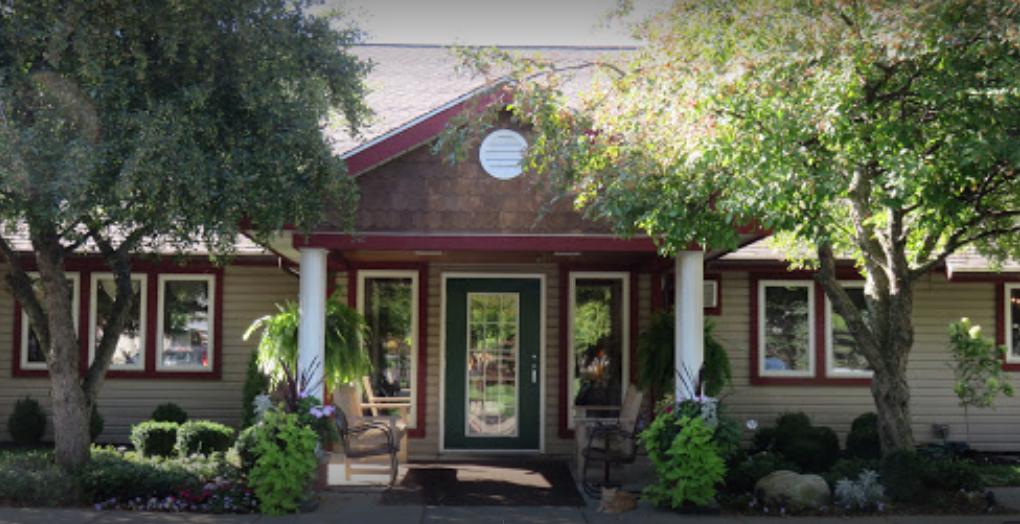 REGIONAL ECONOMIC IMPACT ANALYSISVincent Properties, Inc.Estimated State & Regional Benefits / Estimated Project Incentives AnalysisEstimated State & Regional Benefits (Discounted Present Value*)* Figures over 15 years and discounted by 3.49%
** Direct - The recipient of IDA assistance adds new jobs to the regional economy and/or retains jobs at risk of being lost to another region. Investments that result in displacing existing jobs (e.g., most retail and many service sector industries) do not fall under this definition.
*** Indirect - The recipient of IDA assistance makes purchases from regional firms, which stimulates suppliers to add jobs and payroll that are new to the regional economy or are saved from being lost to competitors outside the region.
**** Induced - The recipient of IDA assistance by adding to and/or retaining payroll stimulates household spending that is new to the regional economy and/or saved from being lost to competitors outside the region. Utilizing informANALYTICS modeling software, an economic impact analysis was conducted to measure new investment and employment for the project.  This software is a widely accepted and an industry standard for economic impact modeling measuring employment and salary impacts and facility output on the community for a given project.Vincent Properties, Inc. Vincent Properties, Inc. Project Location:41 Lexington Court and adjacent addressesCity of Lockport41 Lexington Court and adjacent addressesCity of LockportAssistance:15 Year fixed payment PILOTMortgage Recording Tax Abatement 15 Year fixed payment PILOTMortgage Recording Tax Abatement Description:Vincent Properties is a non-profit owner of assisted living facilities in Western New York.  The Company is under contract to purchase the Heritage Manor of Lockport, a 40 room (64 bed) adult home which provides long-term residential care, room, board, housekeeping, personal care and supervision. The project will entail cosmetic improvements and other facility updates, as needed.The Company is also under contract to purchase Heritage Manor Estates, which consists of twelve, single floor duplex senior apartments located adjacent to Heritage Manor.  Each apartment has two bedrooms, an attached garage and private laundry facilities, all configured in an ADA accommodating layout. The Company plans to operate these facilities, together with Wheatfield Commons (which offers memory care units) as a senior housing community that can provide a continuum of care, with varying levels from senior independent living through assisted living and memory care.The applicant has requested a deviated PILOT agreement with the NCIDA with fixed annual payments in the amount of $10,000 for Heritage Manor, plus $70,000 for Heritage Estates. Annual payments would increase 2% annually. The PILOT term would be 15 years.  The project will provide continued funding for essential emergency services and will continue to preserve the Heritage Manor and Estates as quality facility for seniors in the County.Vincent Properties is a non-profit owner of assisted living facilities in Western New York.  The Company is under contract to purchase the Heritage Manor of Lockport, a 40 room (64 bed) adult home which provides long-term residential care, room, board, housekeeping, personal care and supervision. The project will entail cosmetic improvements and other facility updates, as needed.The Company is also under contract to purchase Heritage Manor Estates, which consists of twelve, single floor duplex senior apartments located adjacent to Heritage Manor.  Each apartment has two bedrooms, an attached garage and private laundry facilities, all configured in an ADA accommodating layout. The Company plans to operate these facilities, together with Wheatfield Commons (which offers memory care units) as a senior housing community that can provide a continuum of care, with varying levels from senior independent living through assisted living and memory care.The applicant has requested a deviated PILOT agreement with the NCIDA with fixed annual payments in the amount of $10,000 for Heritage Manor, plus $70,000 for Heritage Estates. Annual payments would increase 2% annually. The PILOT term would be 15 years.  The project will provide continued funding for essential emergency services and will continue to preserve the Heritage Manor and Estates as quality facility for seniors in the County.Project Costs:Property AcquisitionConstruction/Improvements                                           TOTAL$  6,400,000$     250,000$  6,650,000Employment:Current jobs in Niagara County                              20New Jobs in Niagara County within 3 years:          2Total Annual Payroll End Year 3:                  $732,576Skills:  Administrative, Personal Care, Housekeeping, MaintenanceCurrent jobs in Niagara County                              20New Jobs in Niagara County within 3 years:          2Total Annual Payroll End Year 3:                  $732,576Skills:  Administrative, Personal Care, Housekeeping, MaintenanceEvaluative Criteria:Age of Structure, Redevelopment Supports or aligns with Regional or Local Development Plans, Regional Wealth CreationAge of Structure, Redevelopment Supports or aligns with Regional or Local Development Plans, Regional Wealth CreationTotal State and Regional Benefits$2,381,468Property Tax Revenue$ 1,383,468Income Tax Revenue$ 736,000 Sales Tax Revenue$ 262,000     Estimated Project Incentives (Discounted Present Value*)Total Project Incentives $732,248Property Tax $  690,874Mortgage Tax                                                                                                                 $   41,374